ПРОЕКТВносится Главой Северодвинска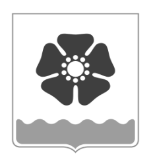 Городской Совет депутатовмуниципального образования «Северодвинск» (Совет депутатов Северодвинска)шестого созываРЕШЕНИЕО внесении изменений в Приложение                        к решению Совета депутатов Северодвинска«О Прогнозном плане приватизации муниципального имущества на 2022 -2024 годы»В соответствии с разделом 3 Положения о порядке и условиях приватизации муниципального имущества, утвержденного решением Муниципального Совета Северодвинска от 24.04.2003 № 41, Совет депутатов Северодвинскарешил:1. Внести в Приложение к решению Совета депутатов Северодвинска от 16.09.2021        № 361 «О Прогнозном плане приватизации муниципального имущества на 2022-2024 годы» следующие изменения:1.1. Таблицу подпункта 1.1 пункта 1 раздела I дополнить подпунктами с номерами             2,  3, 4 следующего содержания:1.2. В первом абзаце пункта 2 раздела I слова «51 569,8 тыс. рублей» заменить словами «59 925,9 тыс. рублей»1.3. В подпункте 1 пункта 2 раздела I слова «10 457,5 тыс. рублей» заменить словами «18 813,6 тыс. рублей».2. Настоящее решение вступает в силу после его официального опубликования.3. Опубликовать (обнародовать) настоящее решение в бюллетене нормативно-правовых актов муниципального образования «Северодвинск» «Вполне официально», разместить в сетевом издании «Вполне официально» (вполне-официально.рф)                               и на официальных интернет-сайтах Совета депутатов Северодвинска и Администрации Северодвинска.	4. Возложить контроль за исполнением настоящего решения на комитет                               по муниципальной собственности, землепользованию и предпринимательству.от№  2Нежилое помещениег. Северодвинск,улица Адмирала Нахимова,
дом 3А, кадастровый номер 29:28:112202:4299,7Нежилое помещение расположено на 1-м этаже 4-этажного кирпичного дома 1956 года постройки1 - 4 кварталы2022 года3Нежилое помещениег. Северодвинск,улица Ломоносова,
дом 78, кадастровый номер 29:28:103088:247266,8Нежилое помещение расположено на 1-м этаже 5-этажного панельного дома 1968 года постройки1 - 4 кварталы2022 года4Нежилое помещениег. Северодвинск,улица Лебедева,
дом 10, кадастровый номер 29:28:104153:2818190,6Нежилое помещение расположено на 1-м этаже 13-этажного кирпичного дома 1989 года постройки1 - 4 кварталы2022 годаПредседательСовета депутатов Северодвинска______________________М.А. СтарожиловГлава муниципального образования«Северодвинск»   ________________________И.В. Скубенко                                                             